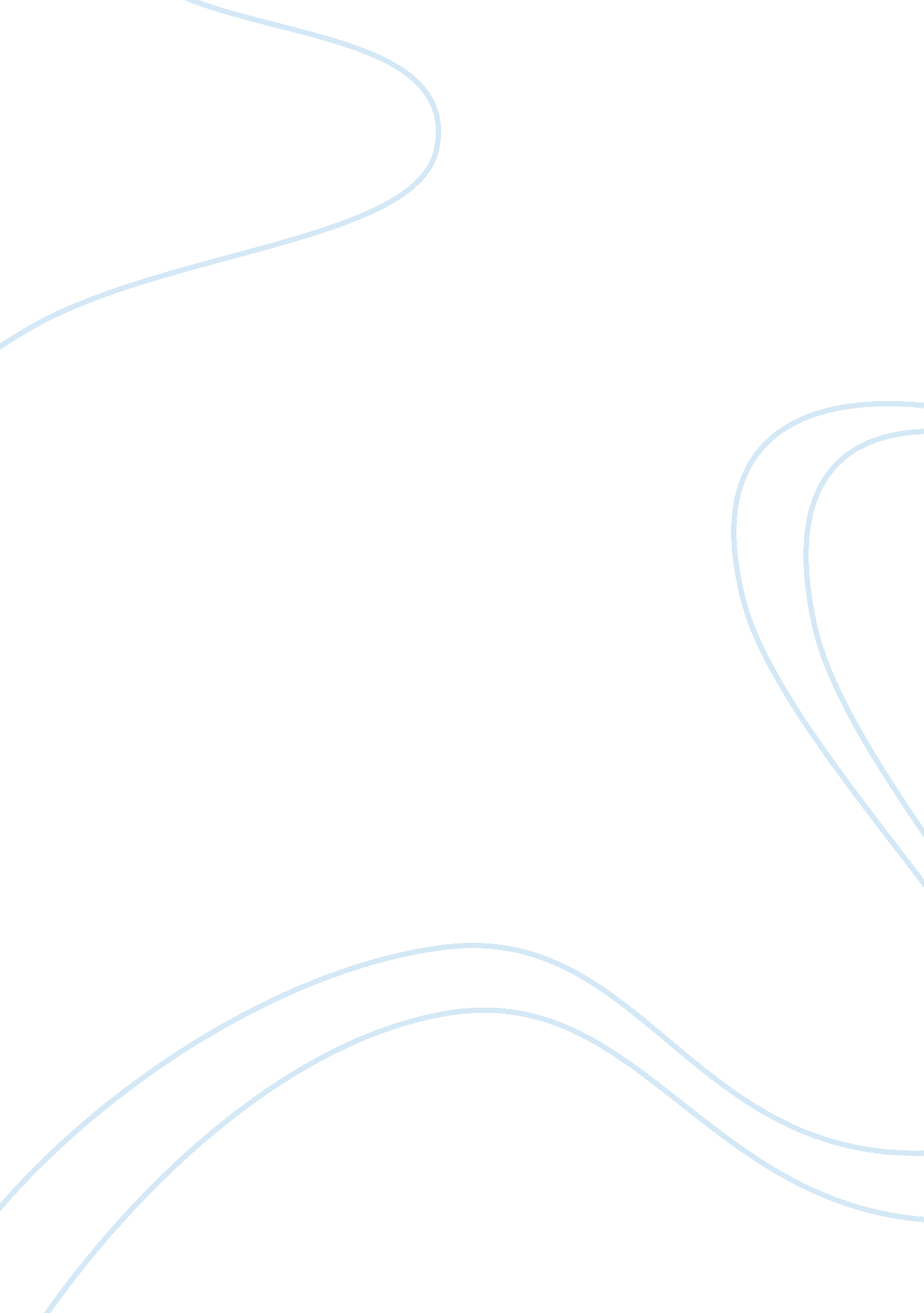 American products vs foreign productsFamily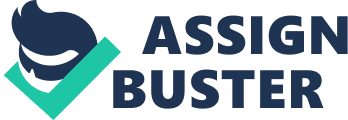 American products vs foreign products Introduction: In the contemporary age, America stands first in the list of advanced and developed economies. This paper draws a comparison between cars and eatables made in America and in other parts of the world. Cars: About 63 million light trucks and cars were produced in 2005 all over the world. of these, 11524000 were produced by America, 5543000 were produced by Germany, and 10064000 were produced by Japan (Tarlo, 2006). It may come as a surprise to many but it is true that a lot of vehicles made in America are designated like “ foreign” whereas a lot of vehicles produced in Canada or Mexico are considered “ domestic”. This can fundamentally be attributed to the requirement of the federal regulations of making a domestic vehicle with a minimum of 75 per cent of the domestic parts. Therefore, manufacturers in America frequently forward the parts to Canada or Mexico in order to produce the cars, though they hold the status of domestic cars by law. On the other hand, Nissan, Honda, Hyundai, Toyota, Mercedes-Benz, and BMW produce their cars in America making use of American plants aided by American based research and development facilities and with American workers, and yet, they are considered as foreign since the percentage of domestic parts in them is less than 75. At comparable equipment and size, American cars save the buyer significant amount of money as compared to the Japanese car. However, when the comparison is made with respect to the whole life of car, Japanese cars prove much more cost effective than the American cars. Eatables: There is a lot of disparity between the foods of America and of other countries. America, has for a major part of the history, remained a chief exporter of vegetable and fruit seeds which are today grown everywhere in the world. Europe and India and Thailand and the entire Far East should get down on their knees in thanks for our sending them, as of the 16th century, fleshy sweet and hot peppers, from jalapenos to bell peppers, and scores of others that completely transformed the dull flavors of the world's cookery. (Mariani, 2010). There is a great variety and range of tomato species grown in Southern Italy the seeds of which they primarily imported from America, though no tomatoes compete with American tomatoes when the season is peak. Tomatoes grown in America in the peak season are more of a fruit than a vegetable. They are citrus sweet, and are enough juicy to fill big bowls. American tomatoes are also growing in range. Today, Big Boy, Bouncer, Beefsteak, Jubilee, and Bonney Best can be found in America. Conclusion: A comparison of American and foreign cars leads one to the conculsion that American cars are cheaper than cars produced by other countries, though American brands are not as fuel efficient as foreign brands are which makes foreign cars more cost effective if the car is to be possessed for long. On the other hand, America is the prime exporter of fruit and vegetable seeds to various countries, thus enriching world cuisines along with her own. References: Mariani, J. (2010). Six Things America Still Does Better Than Europe. Retrieved from http://www. esquire. com/blogs/food-for-men/best-american-ingredients-092710. Tarlo, D. (2006). American Cars vs. Foreign Cars. Retrieved from http://www. moneyallocator. com/articles/american_foreign_cars. asp. 